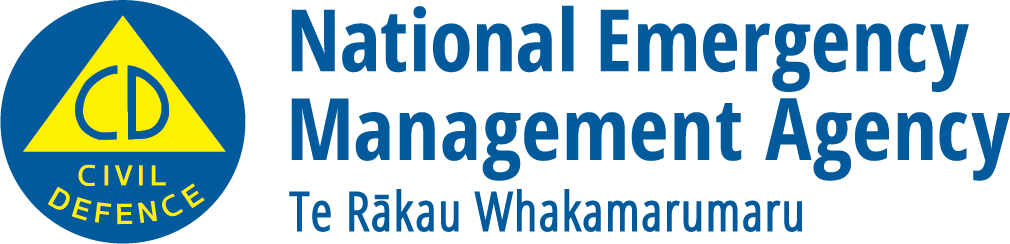 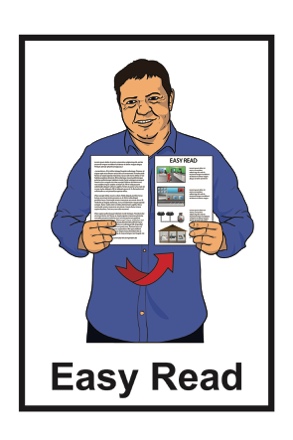 Getting ready for an emergency: My household plan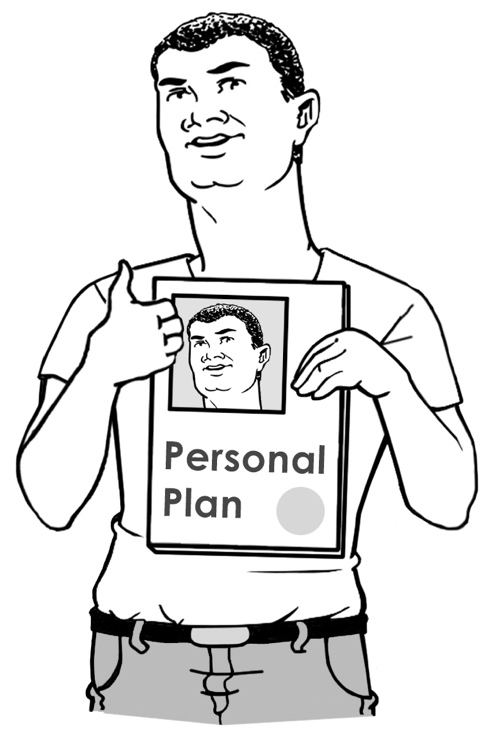 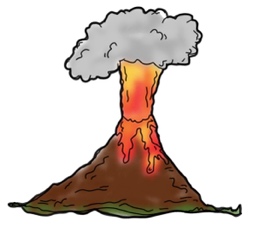 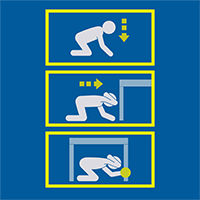 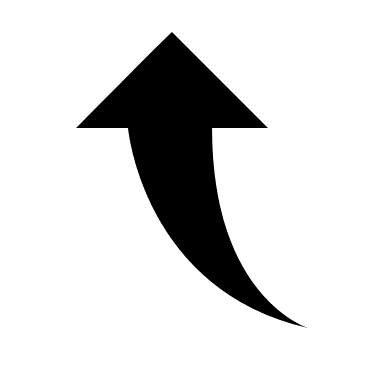 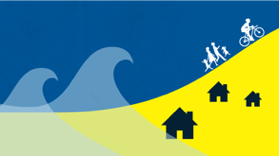 December 2022My emergency plan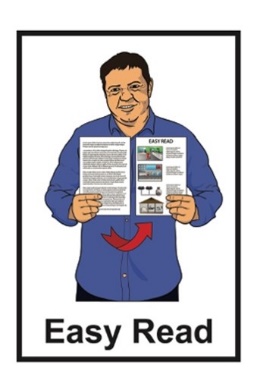 This document is an Easy Read tool to support you to make an emergency plan for you / your household.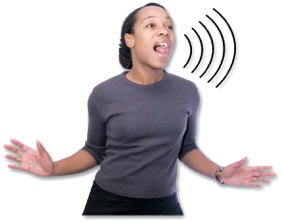 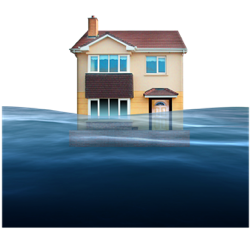 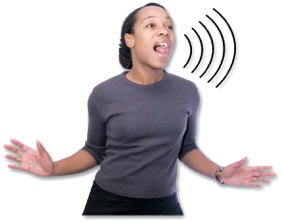 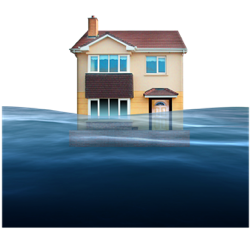 An emergency is when something dangerous happens that can put people at risk. An emergency can be things like: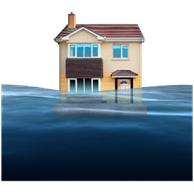 a flood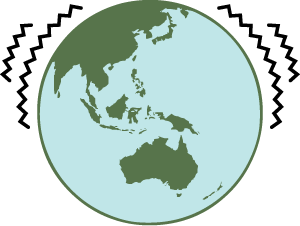 an earthquakea pandemic which is when a lot of people get very sick very quickly.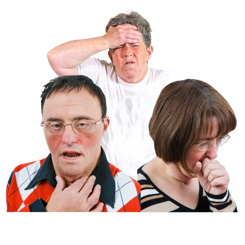 Having a plan for if an emergency happens will make it much easier for you to get through it.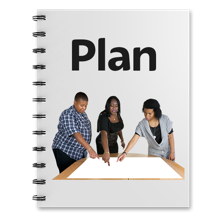 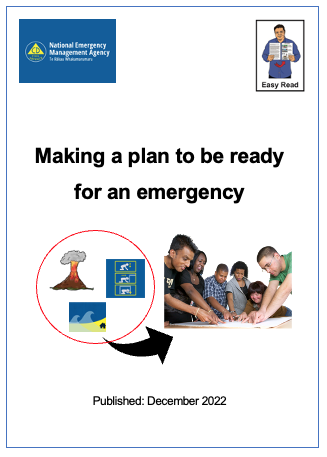 You can also find more information about making an emergency plan in the Easy Read document called:

Making a plan to be ready for an emergency 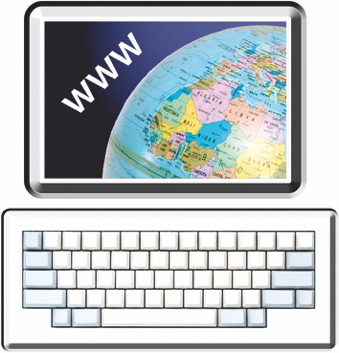 You can find this document on this website:www.getready.govt.nzYou can ask someone to support you with filling out your plan like a:
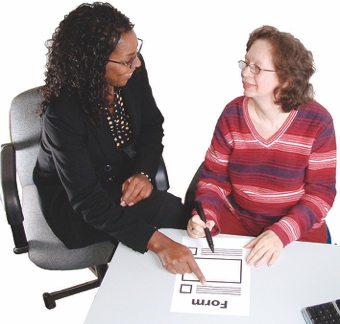 whānau / family member 
friend 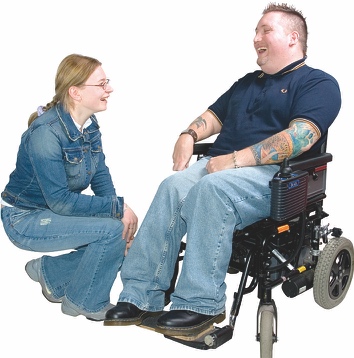 neighboursupport worker. Information about me 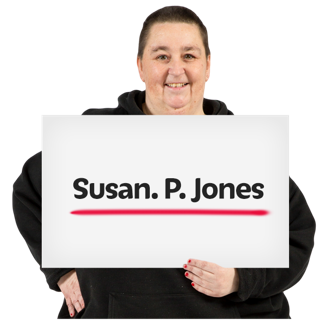 My name is:______________________________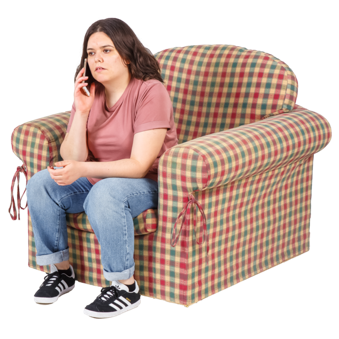 My home telephone number is:______________________________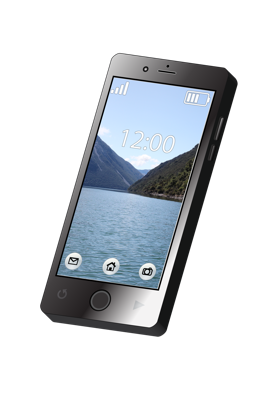 My mobile telephone number is:______________________________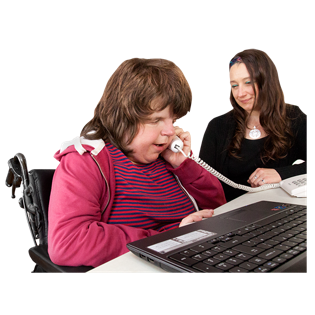 My work telephone number is:______________________________Information about the people I live with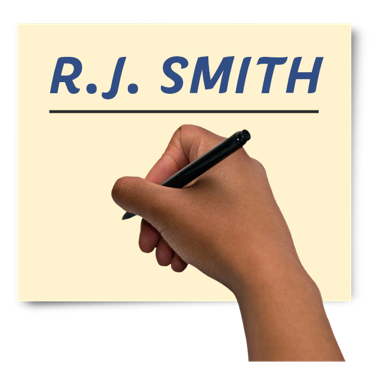 Put information about the people you live with on this page. Their name is:______________________________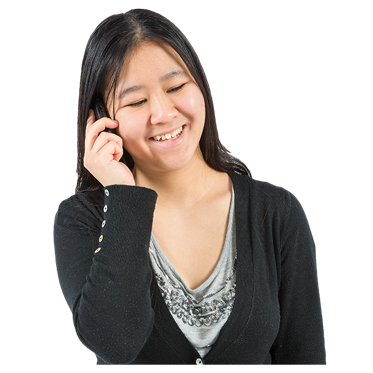 The best phone number to contact them on is:______________________________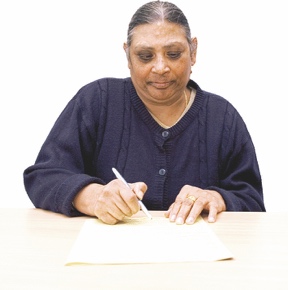 You can add more information on the next 2 pages.Information about the people I live with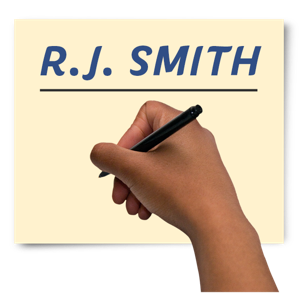 Their name is:______________________________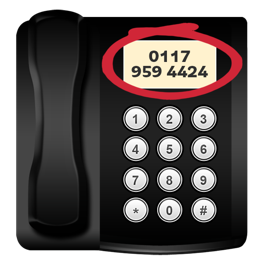 The best phone number to contact them on is:______________________________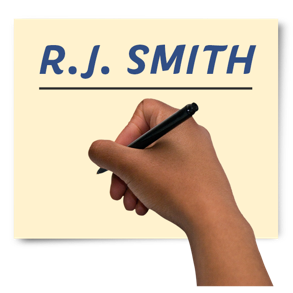 Their name is:______________________________The best phone number to contact them on is:______________________________Information about the people I live withTheir name is:______________________________The best phone number to contact them on is:______________________________Their name is:______________________________The best phone number to contact them on is:______________________________Where will we go if we cannot get home?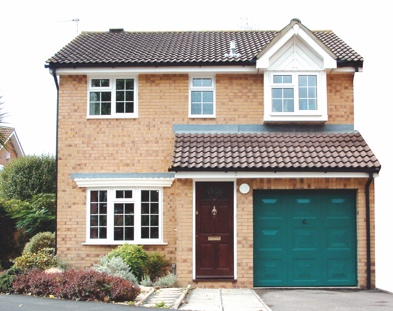 The place we will go in an emergency if we cannot get home is:the address of meeting place:______________________________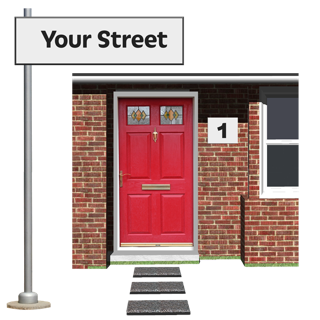 __________________________________________________________________________________________We will get to our meeting place by:
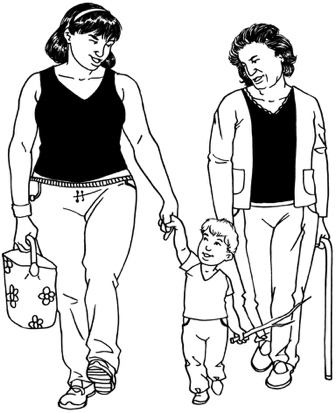 ____________________________________________________________
______________________________Who will pick up the children?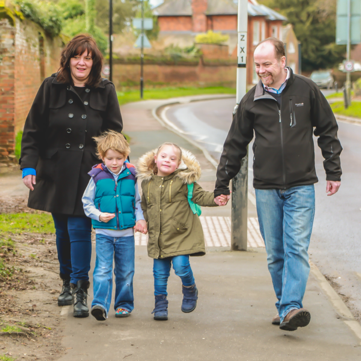 If we cannot get to the school / early childhood centre 1 of the people on this list will go to / get the children.Their name is:______________________________The best phone number to contact them on is:______________________________You can add more information on the next page.Who will pick up the children?Their name is:______________________________The best phone number to contact them on is:______________________________Their name is:______________________________The best phone number to contact them on is:______________________________If we cannot get in touch with each other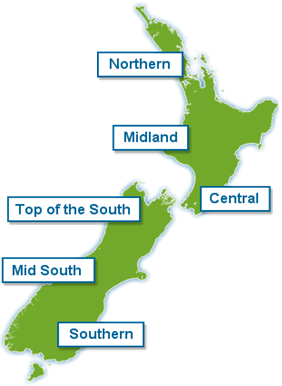 We will check in with someone who is outside of our local area if:
the phone lines stop working
we cannot get in touch with each other. The person we will get in touch with is:______________________________The best way to get in touch with them is:______________________________
You can add more on the next page.If we cannot get in touch with each otherThe person we will get in touch with is:______________________________The best way to get in touch with them is:______________________________The person we will get in touch with is:______________________________The best way to get in touch with them is:______________________________Where will we get updates? 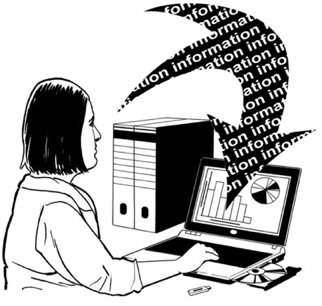 We will keep up to date about what is happening in an emergency at these places: radio stations:
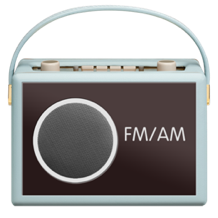 ____________________________________________________________
______________________________websites:	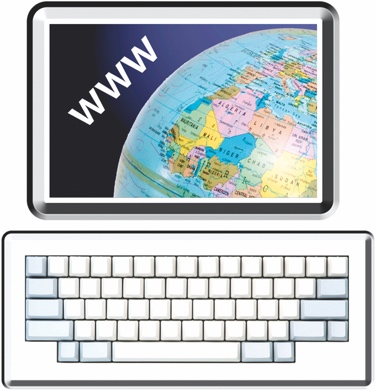 
____________________________________________________________
______________________________
You can add more on the next page.Where will we get updates? We will keep up to date about what is happening in an emergency at these places: social media: 
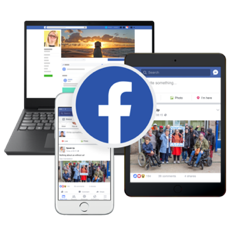 ______________________________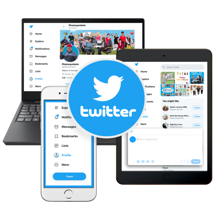 ______________________________
______________________________

other places we can get information:
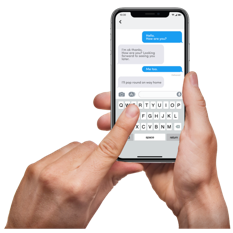 ______________________________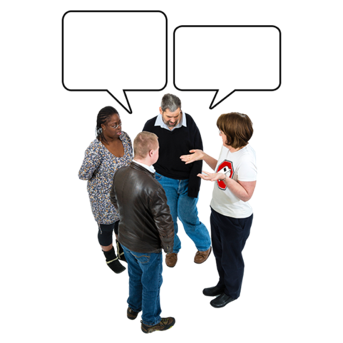 ______________________________
______________________________
Who might need our support? 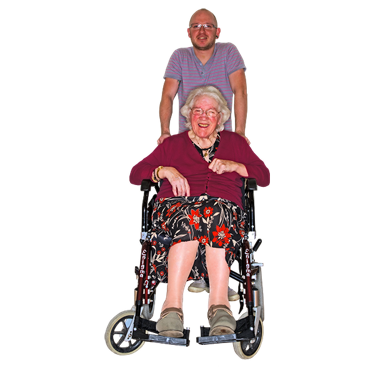 In an emergency: we might need support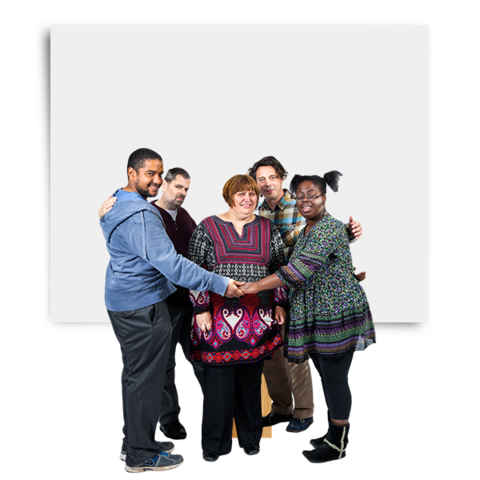 other people might need support. People who might need support are:Their name is:______________________________The best way to get in touch with them is:______________________________You can add more on the next page.Who might need our support?People who might need support are:Their name is:______________________________The best way to get in touch with them is:______________________________Their name is:______________________________The best way to get in touch with them is:______________________________Who might support us?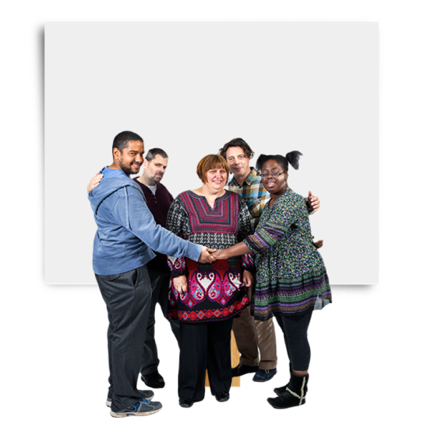 People who might support us are:Their name is:______________________________The best way to get in touch with them is:______________________________Their name is:______________________________The best way to get in touch with them is:______________________________Who will I need to contact?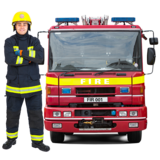 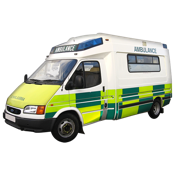 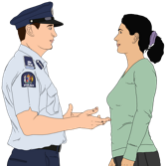 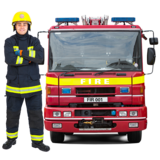 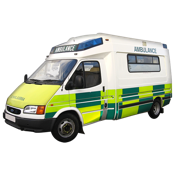 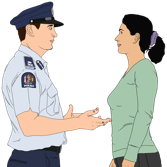 The number to call for emergency services is:

1 1 1

In an emergency you may need to contact people like:
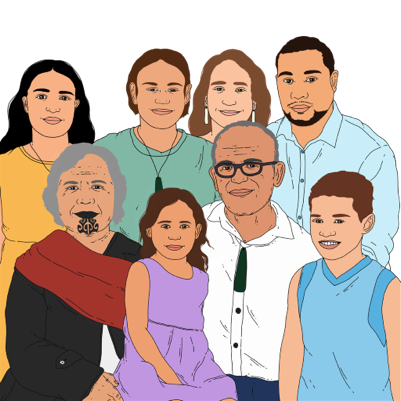 your family / whānau
the school your child goes to
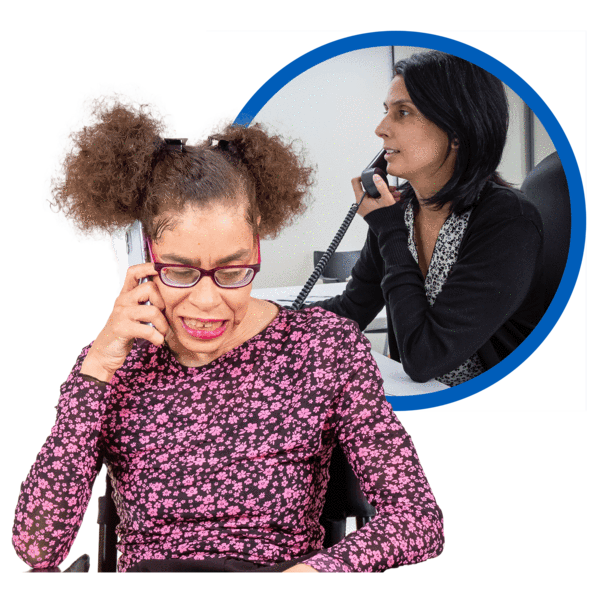 your landlord
your doctor / medical centre.

Put the contact information for these people on the next 2 pages.Who will I need to contact?Their name is:______________________________The best way to get in touch with them is:______________________________Their name is:______________________________The best way to get in touch with them is:______________________________Who will I need to contact?Their name is:______________________________The best way to get in touch with them is:______________________________Their name is:______________________________The best way to get in touch with them is:______________________________If you are stuck at homeIf the emergency is very bad you may have to stay at home without a way to get supplies for at least 3 days. 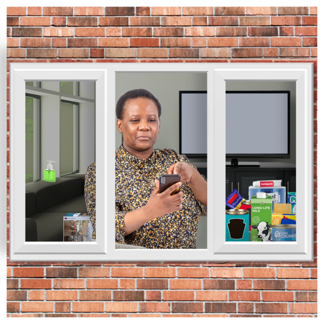 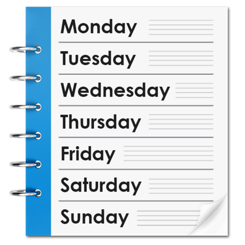 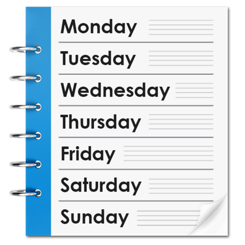 Supplies could be things like: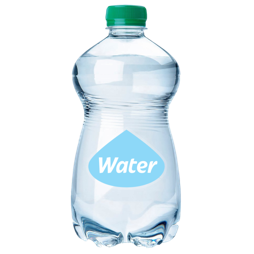 a stock of bottled water for everyone in your house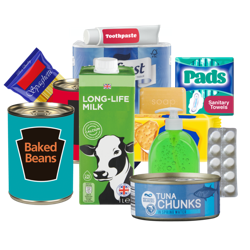 a cupboard stocked with food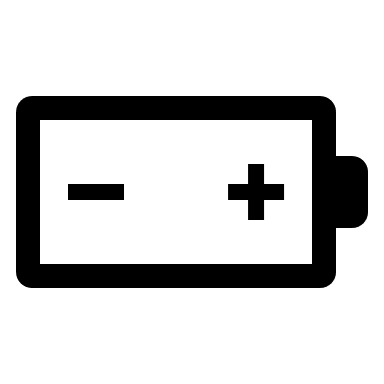 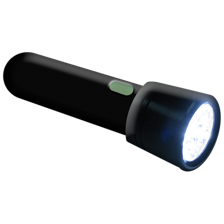 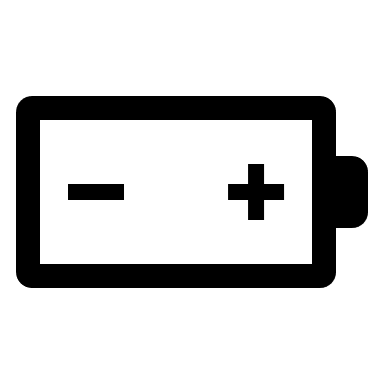 a torch with extra batteries 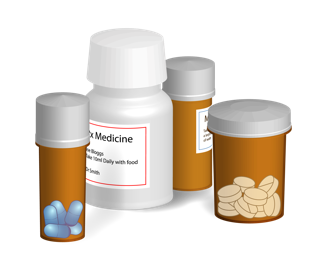 any medicines you need.You should make sure you have supplies for at least 3 days.


Our emergency supplies are kept in this place:

______________________________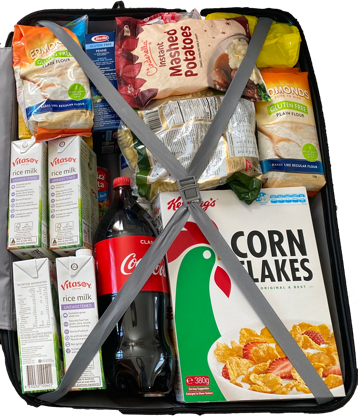 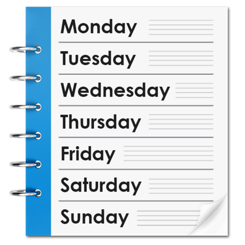 ______________________________
______________________________

______________________________

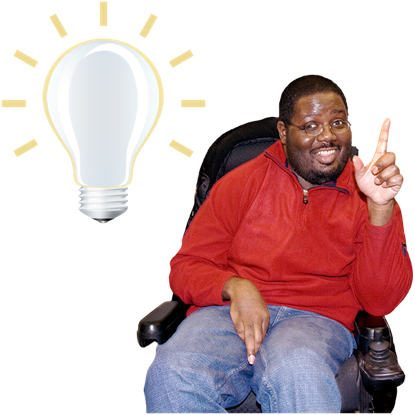 If the power / electricity goes off you might have to find things in the dark.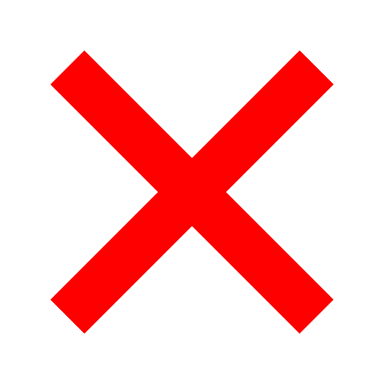 Where to find a torch:

____________________________________________________________An emergency could mean you need to turn off some utilities like:
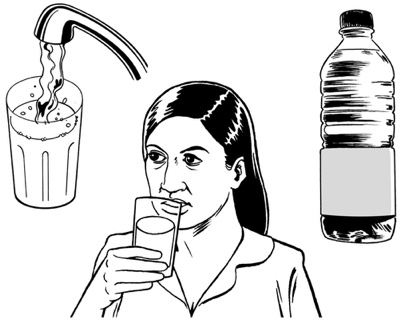 your water supply  
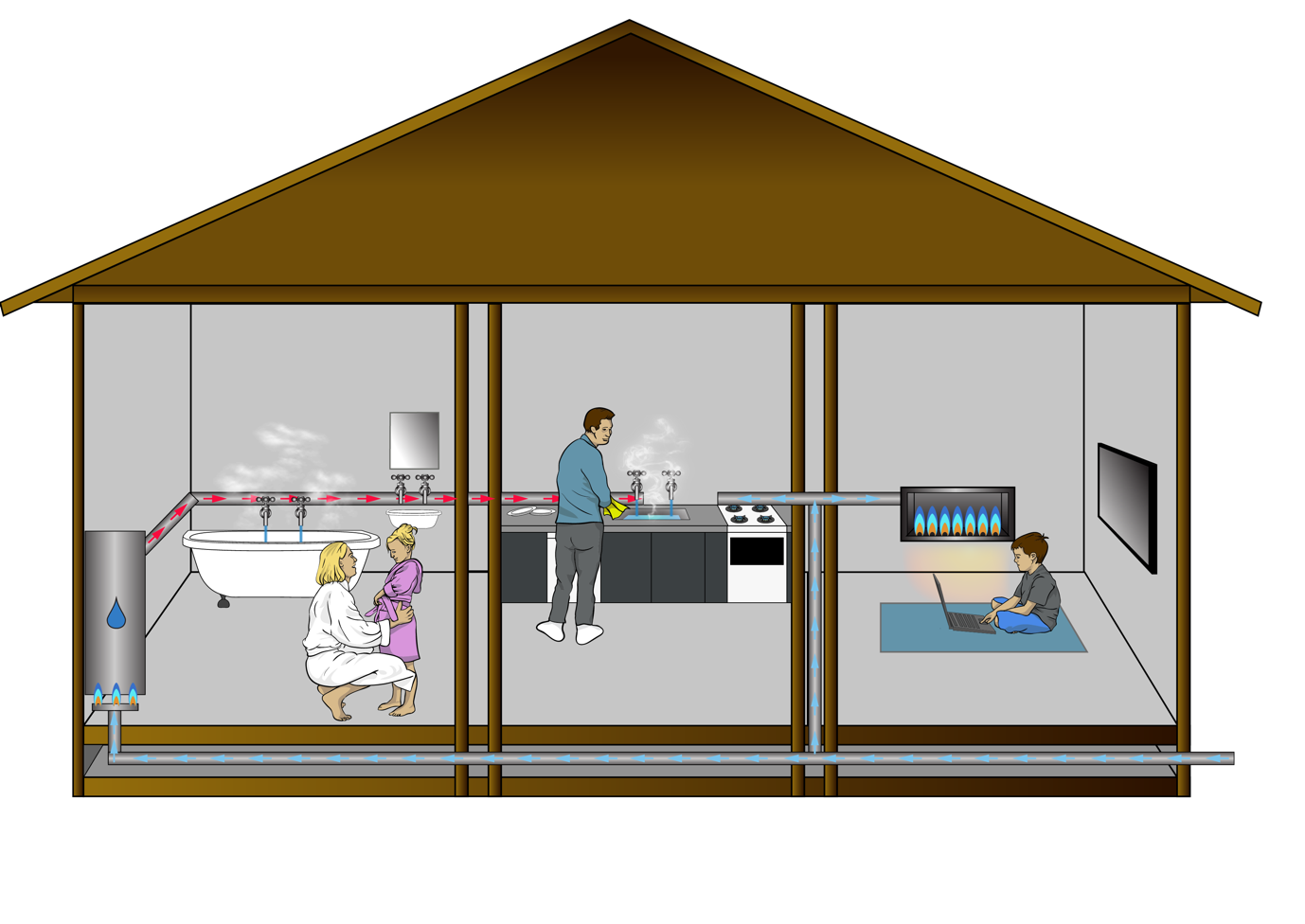 your gas supply.How to turn off the water supply: 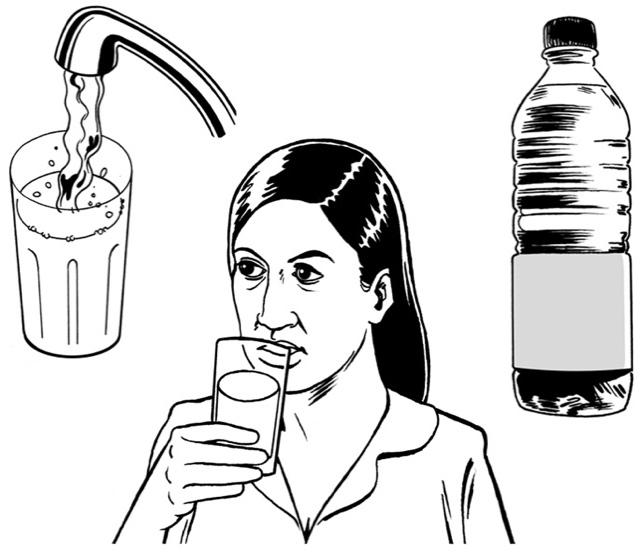 __________________________________________________________________________________________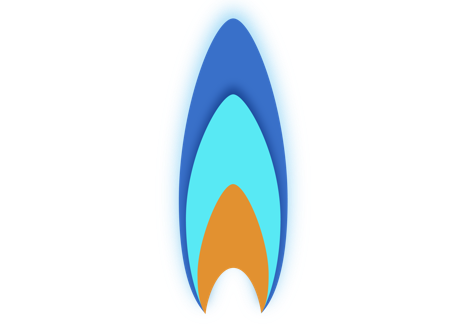 How to turn off the gas supply: __________________________________________________________________________________________If the power / electricity stops workingAn emergency could cut off the power / electricity supply.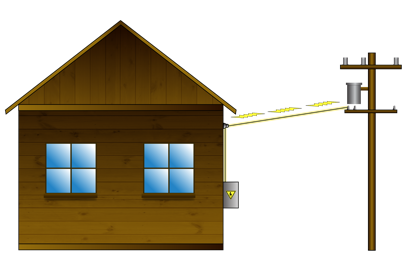 If we do not have any electricity / power we will:
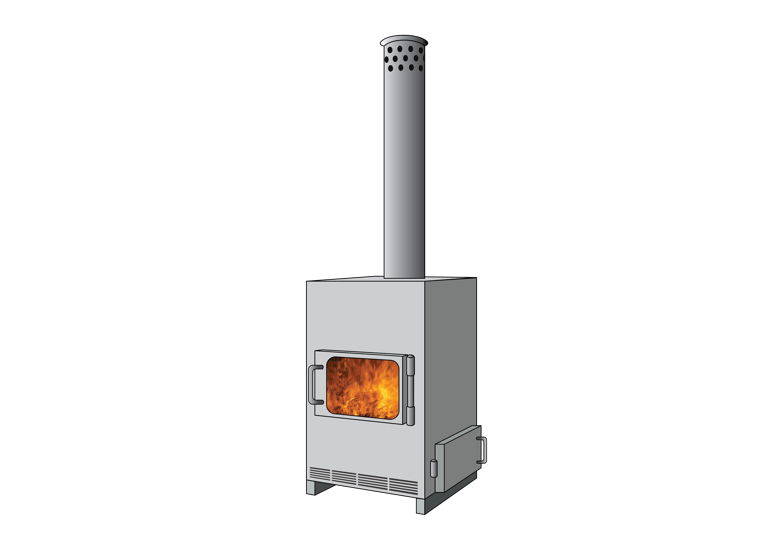 keep warm by:
__________________________________________________________________________________________
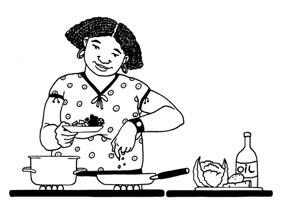 cook things with:____________________________________________________________

______________________________If we do not have any electricity / power we will use these things to 
see when it gets dark: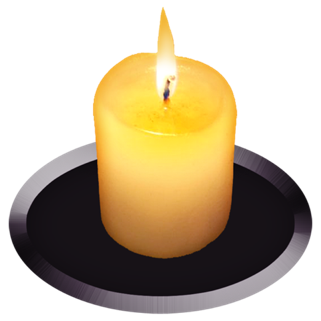 
____________________________________________________________
______________________________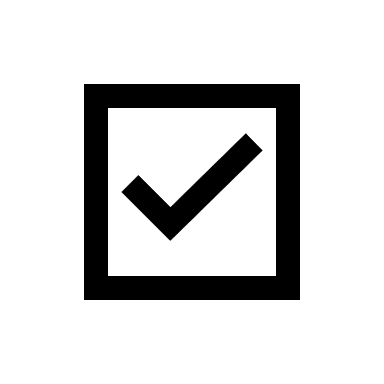 Put a tick like this        in the box to show you have:
 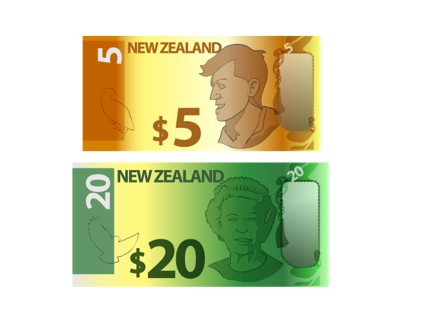 enough money in the house in case cash machines stop working
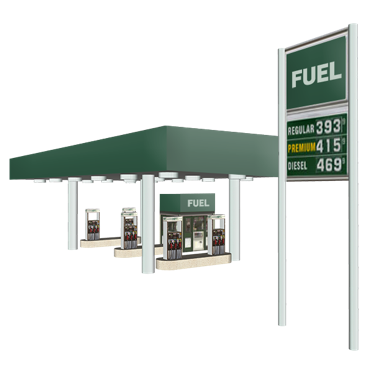 enough fuel in your car / vehicle in case petrol pumps stop working.

If the water supply stops workingAn emergency could: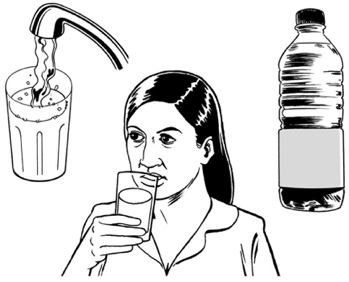 make your water supply unsafe to use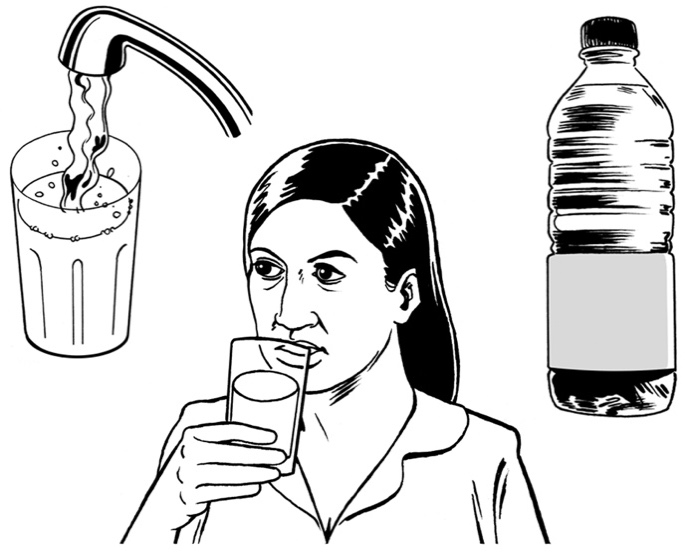 cut off your water supply.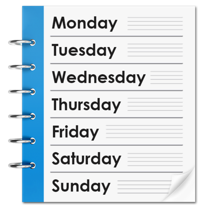 You should make sure you have a supply of water that will last you at least 3 days. 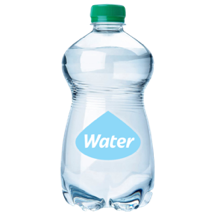 You should make sure you also store plenty of water you can use for: 
cooking 
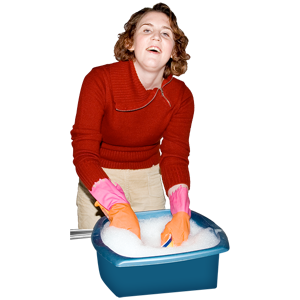 cleaning.How much water we have stored: 
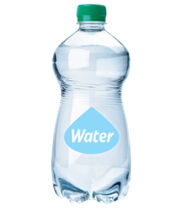 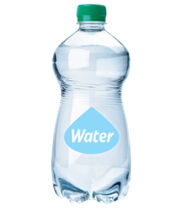 ____________________________________________________________
The stored water is kept in this place: 
____________________________________________________________Put a tick like this        in the box to show you have extra water stored for:
cookingcleaning.
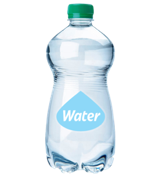 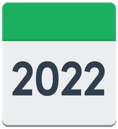 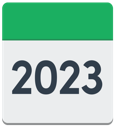 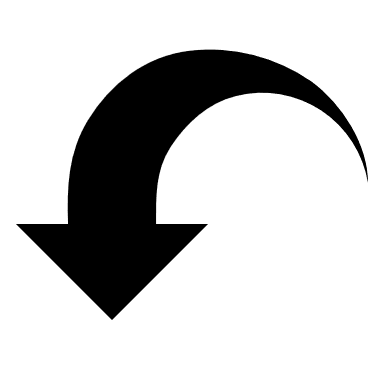 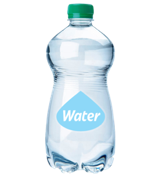 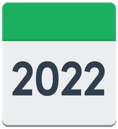 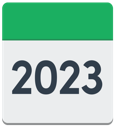 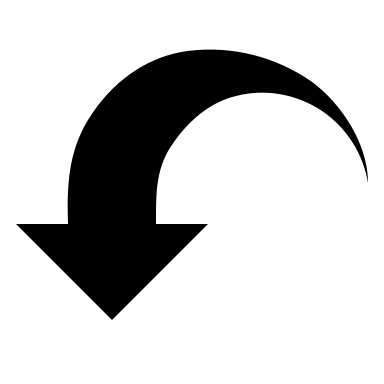 Remember to change your stored water every year. We will use these things for a toilet if the water supply stops working: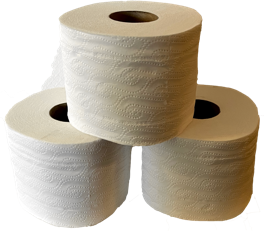 
______________________________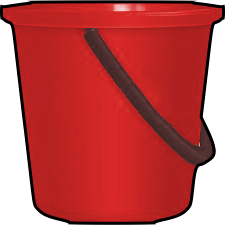 ______________________________
______________________________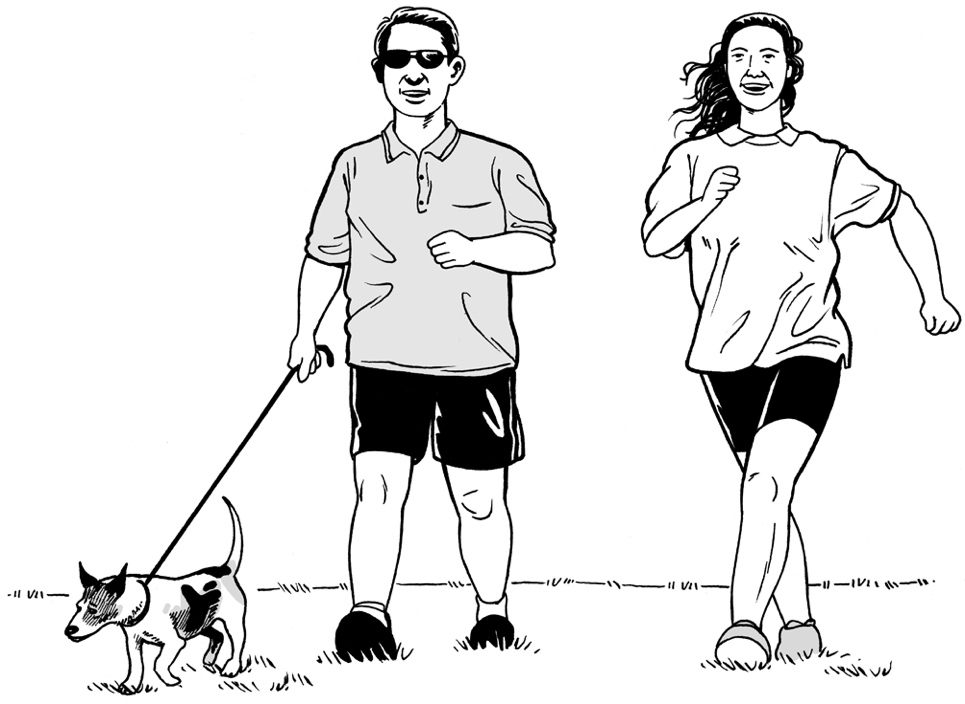 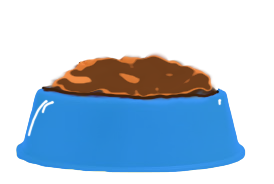 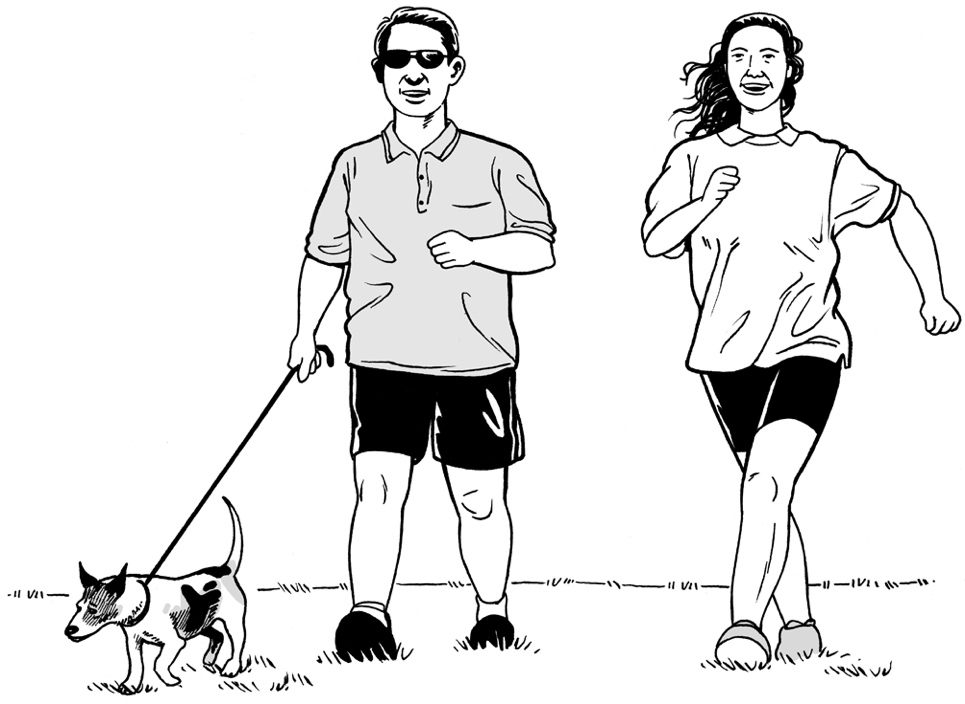 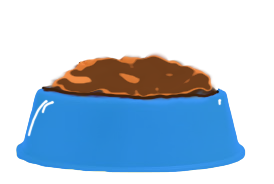 We have water stored for pets / other animals in this place:

____________________________________________________________
______________________________If we need to leave home in a hurry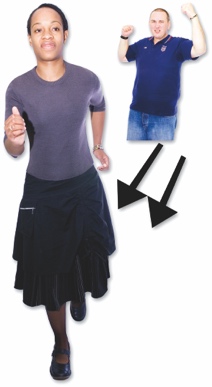 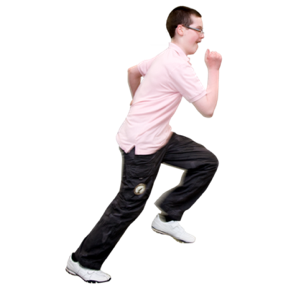 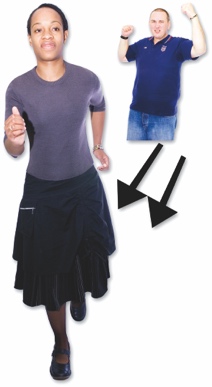 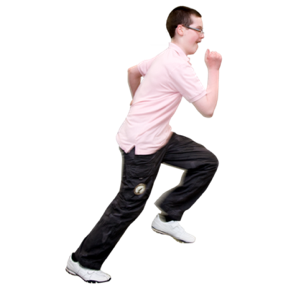 An emergency may mean you need to leave home in a hurry.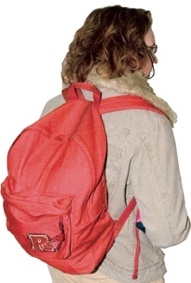 You should have a grab bag for every person in your house.A grab bag is a small backpack of essential items.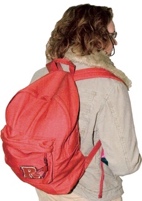 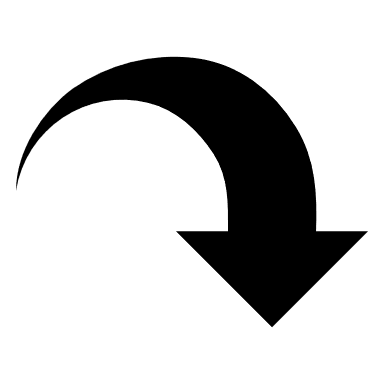 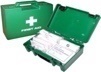 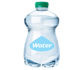 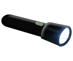 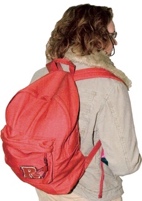 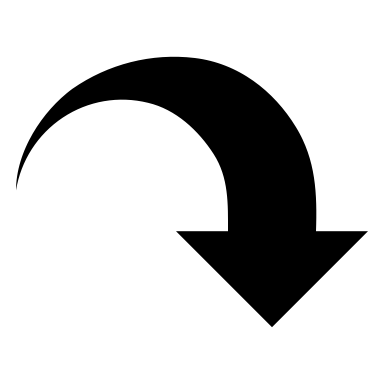 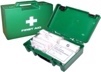 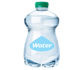 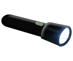 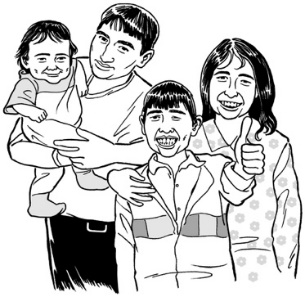 Everyone can find their grab bags in this place:
____________________________________________________________
______________________________Put a tick like this        in the box to show you have put these things in your grab bag:
 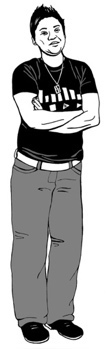 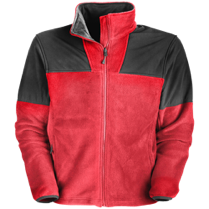 some warm clothes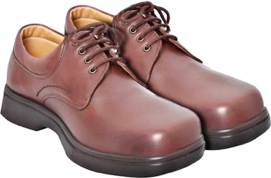 some sturdy shoes you can walk ina bottle of water
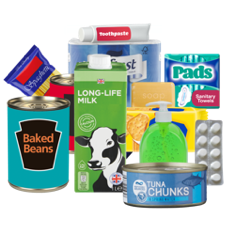 some food / snacks
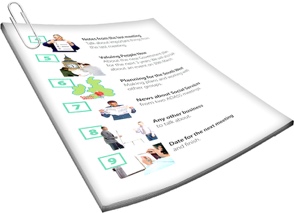 copies of important documents like bank account / insurance details
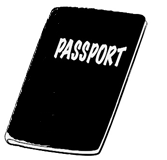 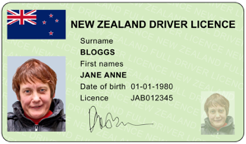 copies of photo ID like your passport / driver licence.Put a tick like this        in the box to show you have put these things in your grab bag:any medicines you may need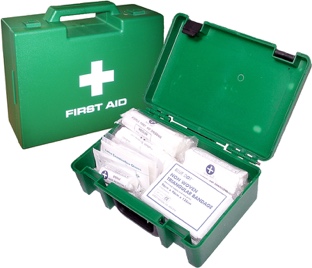 a first aid kit
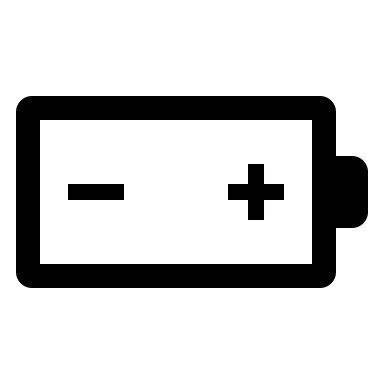 a torch and spare batteries
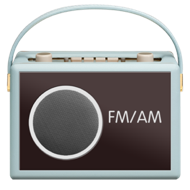 a radio. Make sure you think about people who have special needs like:
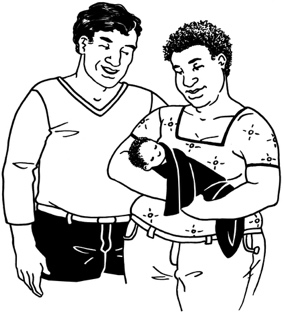 babies
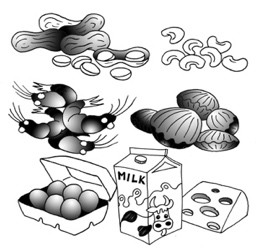 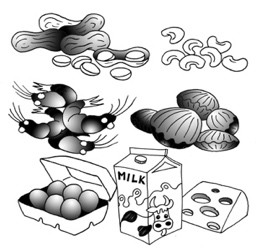 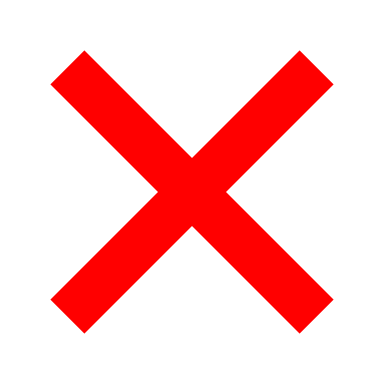 people who need to eat special food.Write down any other things you have put in your grab bag:
____________________________________________________________
____________________________________________________________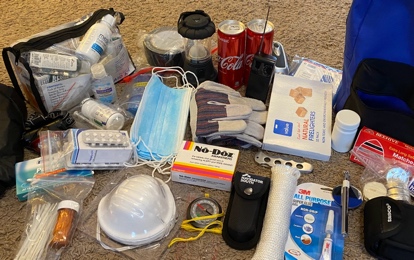 ______________________________
__________________________________________________________________________________________
______________________________This information has been written by the National Emergency Management Agency.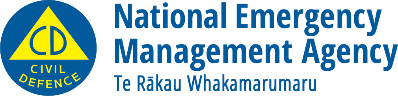 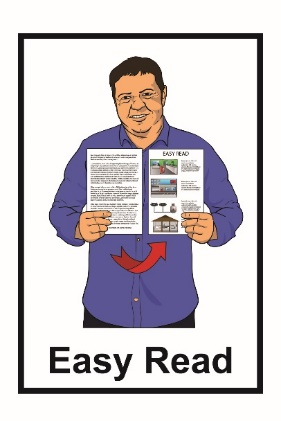 It has been translated into Easy Read by the Make It Easy service of People First New Zealand Inc. Ngā Tāngata Tuatahi.The ideas in this document are not the ideas of People First New Zealand Inc. Ngā Tāngata Tuatahi.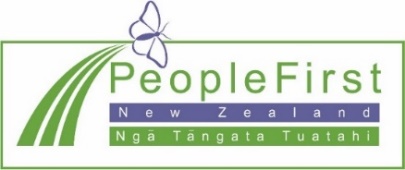 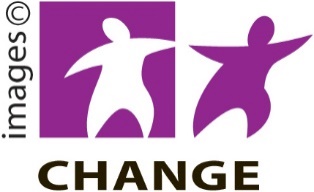 Make It Easy uses images from:Changepeople.org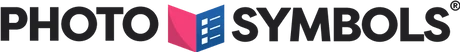 Photosymbols.com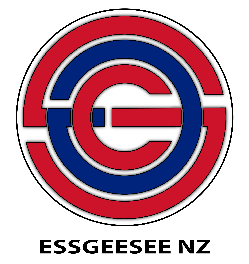 Sam CorlissHuriana Kopeke-Te AhoAll images used in this Easy Read document are subject to copyright rules and cannot be used without permission.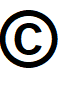 